priz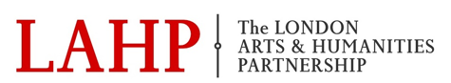 Open Studentships Competition 2024-25Section 1 - Personal DetailsPRIMARY APPLICANT DETAILSTitle: Name: Surname: Tel (Mobile): Email (Personal): Address: Supervisor DETAILSRole: Title: Name: Surname: Tel: Email (Work): Address: HEI Application Number or Student IDPlease enter the Higher Education Institution (HEI) Application ID (identification number) that you received when you made your MPhil/PhD application to your chosen LAHP institution. If you are already registered as a PhD student at a LAHP HEI, please provide your Student ID.LAHP InstitutionPlease select the name of the LAHP institution that you have applied to for your PhD/MPhil programme.Department/Division namePlease provide details of the department or division and name of the PhD programme that you have applied to.Doctoral Training ProgrammeAre you applying through a LAHP  HEI to another doctoral training programme for the same proposed research? If yes, please enter the name of the doctoral training programme you are applying to:Section 2 - Black and Global Majority Studentship / Gypsy, Roma and Traveller StudentshipBlack and Global Majority StudentshipAre you a UK applicant who is eligible to be considered for a Black and Global Majority studentship, i.e. do you consider yourself a person of colour / from a BAME or Black and Global Majority background)?*This information will be stored separately from the rest of your application until the Studentship Award Panel.Black British ApplicantAre you a Black British Applicant (Black or Black British African, Black or Black British Caribbean, Black or Black British other or Mixed Black or Black British)?*This information will be stored separately from the rest of your application until the Studentship Award Panel.Gypsy, Roma and Traveller studentshipAre you a UK applicant who is eligible to be considered for a Gypsy, Roma and Traveller studentship - i.e. do you consider yourself to be from a Gypsy, Roma or Traveller background?*This information will be stored separately from the rest of your application until the Studentship Award Panel.Section 3 - Research Council EligibilityResearch Council FundingHave you already received research council funding?If yes, please select which Research Funding Council you have received funding from:Please specify in months, how long you were funded for:Section 4 - Supervisor DetailsFirst / Joint Supervisor DetailsThe First / Joint Supervisor should be based at an LAHP Institution.Second / Joint Supervisor DetailsSection 5 - Doctoral StudyDoctoral StudyHave you started your doctoral study? If yes:⚠If you have already commenced doctoral study, you may apply for funding for the remainder of your study, providing that, at the start of the AHRC award (1st October 2024), you will have at least 50% of the funded period of study remaining (excluding any unfunded 'writing up' or equivalent period).When did you start your doctoral study:What is your mode of study:Are you applying for a full-time or part-time studentship LAHP studentship?Section 6 - Proposed Research DetailsTitlePlease provide the title of your proposed research:Non-technical SummaryPlease provide a non-technical summary of your proposed research (100 words max)Subject ClassificationPlease select from a subject area from the AHRC subject classification list provided that best describes your proposed research. For further details, please see the AHRC Subject coverage.Research ProposalPlease provide details of your research proposal, which should include the following (1200 words max):significance and originalityunderpinning ideas,aims and research questions,research design,methodology and/orsources (including practice-based research).CitationsPlease list up to 10 key references cited in your research proposal.Timetable for completionPlease provide a timetable for completion of your proposed research (100 words max):Section 7 - Practice-led ResearchPractice-led ResearchIs the research you intend on undertaking practice-led?If Yes:Please provide the details of the practice-led research you plan to undertake (225 words max):Additional informationWhere appropriate to support your application, please provide a link to an excerpt of practice that supports the research proposal (e.g. visual art, performance, creative writing or composition).This should not exceed one webpage (with a maximum of 10 high resolution images) or up to 15 minutes in length.Section 8 - Professional / Practitioner ExperienceProfessional/Practitioner ExperienceYou may supply employment details and/or details of practitioner experience here that you consider to be the most relevant to your proposed research. Section 9 - Academic QualificationsAcademic QualificationsPlease summarise your academic qualifications.Section 10 - Awards, Prizes and Achievements and/or Professional QualificationsAwards, Prizes and Achievements and / or Professional QualificationsPlease enter additional achievements relevant to your application.Section 11 - Personal StatementPersonal StatementPlease provide a personal statement to include the following information (600 words max):What knowledge, skills and training would you bring to the proposed research?How and why is the proposed research suitable for a LAHP studentship?How would you seek to benefit from, and contribute to, LAHP?How might you want to engage with different audiences and organizations during your research?Section 12 - Additional Training NeedsAdditional TrainingPlease list any additional training needs (100 words max).LAHP will support you in acquiring the skills you will need to complete your PhD project. Indicate here any areas where you think you will benefit from skills training.Section 13 - Supervisor Statement (TO BE COMPLETED BY SUPERVISOR) Supervisor DetailsFirst named supervisor - relevant research experience, supervisory experience, and total number of current PhD students(200 words max)Second named supervisor: relevant research experience, supervisory experience and total number of current PhD studentsThis should be completed by the first named supervisor on behalf of the second named supervisor (200 words max)Quality of the Proposed ResearchPlease provide a written statement for the candidate in support of their application and include the following information (300 words max):the significance of the proposed research, including originality and clarity;underpinning ideas;aims and research questions;research design, methodology and/or sources;suitability of the proposal for doctoral research, anddissemination and potential impact.Preparedness of the ApplicantPlease comment on (150 words max):the applicant’s previous academic achievements in relevant subject areas and/or relevant professional / practitioner experience (particularly for applicants with non-standard academic trajectories);relevant knowledge, skills and / or training for the proposed research.Feasibility of the Proposed ResearchPlease comment on (150 words max):the likely completion within the timeframe;identification of training needs;justification of fieldwork and study visits;synergy with wider intellectual culture of the department, HEI and LAHP.Section 14 - SurveyApplication surveyPlease add any further feedback on your experience of applying for a LAHP Open studentshipFull NamePlease enter the full name and title of your first / joint supervisor.InstitutionPlease select your first / joint supervisor’s institution from the drop-down list of options.Department / DivisionPlease enter your first / joint supervisor’s department name.E-mail addressPlease enter your first / joint supervisor’s e-mail contact address.Full NamePlease enter the full name and title of your second / joint supervisor.InstitutionPlease enter your second / joint supervisor's institution name.Department / DivisionPlease enter your second / joint supervisor's department name.E-mail addressPlease enter your second / joint supervisor's e-mail contact address.Position Held (1)Organisation (1)End Date (1)Start Date (1)Description (1)Position Held (2)Organisation (2)End Date (2)Start Date (2)Description (2)Position Held (3)Organisation (3)End Date (3)Start Date (3)Description (3)Position Held (4)Organisation (4)End Date (4)Start Date (4)Description (4)University / Institution (1)Degree Title (1)Class / Grade of Degree (1)Start Date (1)End Date (1)University / Institution (2)Degree Title (2)Class / Grade of Degree (2)Start Date (2)End Date (2)University / Institution (3)Degree Title (3)Class / Grade of Degree (3)Start Date (3)End Date (3)University / Institution (4)Degree Title (4)Class / Grade of Degree (4)Start Date (4)End Date (4)Award Date (1)Institution (1)Description of award, professional qualification etc. (1)Award Date (2)Institution (2)Description of award, professional qualification etc. (2)Award Date (3)Institution (3)Description of award, professional qualification etc. (3)Award Date (4)Institution (4)Description of award, professional qualification etc. (4)First NameSurnameE-mail addressInstitutionHow did you hear about LAHPIf other, Please state how you heard about the LAHP Open Studentship competitionDid you already know your prospective supervisors from your UG / MA studies?If No, how did you contact your prospective supervisors?Did you attend a LAHP Information session about the open studentship competition?If yes, how did you find out about the session? What was most useful? What could be improved?If no, did you know that the information sessions were running?On a scale of 1 (not useful) to 5 (excellent), was the information on LAHP’s website about the open studentship competition clear and informative?Did you find the application form clear and straightforward?If No, please identify any issues with the application form:What other information would have helped you in preparing your application?Were you eligible to be considered for a Black & Global Majority award?If yes, was the information about these awards clear and informative? Please provide any other feedback: